
Иркутская область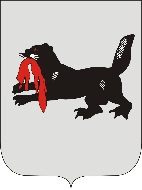 Иркутская городская № 4территориальная избирательная комиссия(Свердловский округ)г. ИркутскО регистрации Круглова Руслана Сергеевича кандидатом в депутаты Думы города Иркутска седьмого созыва по одномандатному избирательному округу № 35 	Проверив соответствие порядка выдвижения гражданина Российской Федерации Круглова Руслана Сергеевича кандидатом в депутаты Думы города Иркутска седьмого созыва по одномандатному избирательному округу № 35 требованиям Федерального закона «Об основных гарантиях избирательных прав и права на участие в референдуме граждан Российской Федерации», Закона Иркутской области «О муниципальных выборах в Иркутской области» (далее – Закон), представленные для регистрации указанного кандидата документы, в соответствии с пунктом 11 статьи 33, статьей 62 указанного Закона, решением Избирательной комиссии города Иркутска от 06 июня 2019 года № 27/87 «О возложении полномочий окружных избирательных комиссий одномандатных избирательных округов № 7, 13, 23, 35 по выборам депутатов Думы города Иркутска седьмого созыва на территориальные избирательные комиссии» Иркутская городская № 4 территориальная избирательная комиссия (Свердловский округ)Р Е Ш И Л А:1. Зарегистрировать 25 июля 2019 года в __ часов __ минут кандидатом в депутаты Думы города Иркутска седьмого созыва по одномандатному избирательному округу № 35 Круглова Руслана Сергеевича, гражданина Российской Федерации, 11 мая 1987 года рождения, генерального директора Общества с ограниченной ответственностью «Байкаллестранс», проживающего в Иркутской области, городе Иркутске, выдвинутого Региональным отделением Политической партии СПРАВЕДЛИВАЯ РОСИИЯ в Иркутской области. 2. Выдать Круглову Руслану Сергеевичу удостоверение о регистрации установленного образца.3. Направить сведения о Круглове Руслане Сергеевиче, зарегистрированном кандидате в депутаты Думы города Иркутска седьмого созыва по одномандатному избирательному округу № 35, в средства массовой информации4. Разместить настоящее решение на Интернет-сайте Иркутской городской № 4 территориальной избирательной комиссии (Свердловский округ).Р Е Ш Е Н И ЕР Е Ш Е Н И Е25 июля 2019 года№ 96/480Председатель комиссииА.И. ЖуковскийСекретарь комиссииЕ.Г. Деранжулина